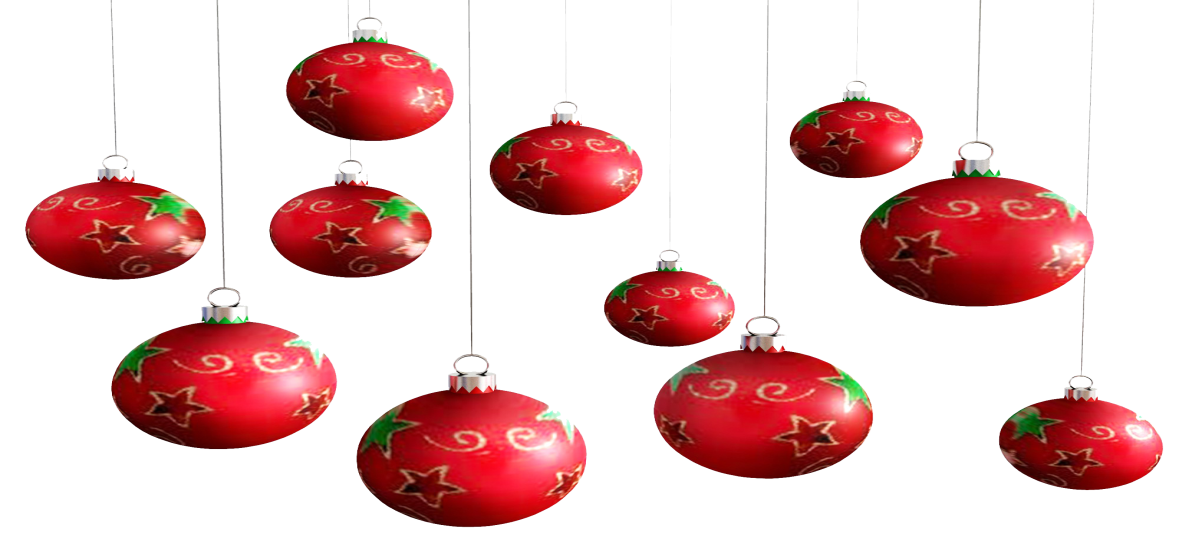 fin de semana pre-navideñoDesde las  12:00 a las 20:30ADELANTA TUS COMPRAS DE NAVIDAD(PRODUCTOS NATURALES DE ALOE VERA , CERÁMICA, BISUTERIA, COMPLEMENTOS , JABONES NATURALES...ADEMAS....HABRÁ UN TALLER DE ADORNOS DE NAVIDAD Y A LAS 19:00 SE SERVIRÁ UN CHOCOLATE CALENTITO PARA LOS VISITANTESA LAS 19:30 H.  LA COMPAÑÍA "AMIGOS DEL TEATRO" REPRESENTARÁ LA OBRA "TIC TAC".(AMBAS ACTIVIDADES SE REALIZARÁN EN EL LOCAL SOCIO CULTURAL)AYUNTAMIENTO DE LA PARRILLA. CONCEJALÍA DE CULTURA Y DEPORTES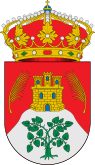 